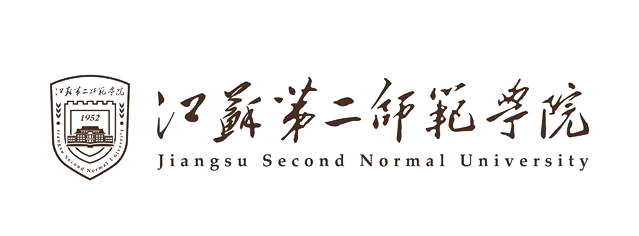 20  —20  学年第  学期             课程    考核作业专    业：            班    级：            学    号：            姓    名：            年    月    日